Western Australia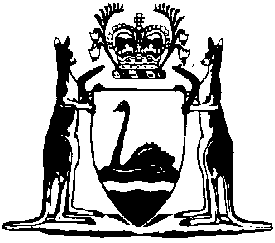 Dental Charges Committee Regulations 1973Compare between:[30 Aug 2010, 01-b0-02] and [01 Oct 2010, 01-c0-02]Western AustraliaDental Act 1939Dental Charges Committee Regulations 19731.	Citation		These regulations may be cited as the Dental Charges Committee Regulations 1973 1.2.	Application for review of account		A person who wishes to have the Dental Charges Committee review an account for fees or remuneration charged in respect of a dental service shall make application in writing to the Committee in Form 1 in the Schedule and shall forward to the Committee the original of the account received.3.	Determination by Committee		The Committee shall acknowledge receipt of the application referred to in regulation 1 in Form 2 in the Schedule and after making a determination on the account submitted for review shall forward to the applicant a certificate in Form 3 in the Schedule evidencing the amount therein specified as being reasonable in relation to the service therein specified.Schedule Form 1Dental Act 1939APPLICATION FOR REVIEW OF CHARGESDental Charges Committee16 Rheola StreetWEST PERTH, W.A. 6005I .....................................................	...................................................................Surname (Block letters) 	Other Names	Post Code .......................of ..................................................................	Telephone .......................hereby make application for a review by the Dental Charges Committee of the attached account setting out the amount claimed by Mr. ......................................dentist of ................................................... and for a certificate certifying what is found to be a reasonable charge or remuneration in respect of the dental services to which the account relates.In support of this request I furnish the following information: — Signed: ...............................................................................Dated:. ................................................................................Form 2Dental Act 1939APPLICATION FOR REVIEW OF CHARGES...........................................................................................................	(Name and address of applicant)......................................................................................................................................................................................................................Receipt is acknowledged of an application for review of the account for dental services rendered to you by Mr. ......................... , dentist, of ................................in respect of (details of service) ................................ on (date) .............................in the sum of $ .....................................The matter is under review and you will be advised of the result of your application in early course. Chairman,
DENTAL CHARGES COMMITTEE.Form 3Dental Act 1939APPLICATION FOR REVIEW OF CHARGES...........................................................................................................	(Name and address of applicant)......................................................................................................................................................................................................................The Dental Charges Committee has investigated the account rendered to you by Mr. ........................................ , dentist, of ........................................... in respect of (details of service) ................................. on (date) ...................................... in the sum of $ .......................... and the Committee considers a reasonable amount of fees or remuneration for the dental services received to be $ ..........................The Committee bases its decision on the following facts:Chairman,
DENTAL CHARGES COMMITTEE.Notes1	This is a compilation of the Dental Charges Committee Regulations 1973 and includes the amendments made by the other written laws referred to in the following table 1a.  The table also contains information about any reprint.Compilation table1a	On the date as at which this compilation was prepared, provisions referred to in the following table had not come into operation and were therefore not included in this compilation.  For the text of the provisions see the endnotes referred to in the table.Provisions that have not come into operation2	On the date as at which this compilation was prepared, the Health Practitioner Regulation National Law (WA) Act 2010 s. 15(2)(c) had not come into operation.  It reads as follows:15.	Codes of practice, regulations and rules repealed	(2)	These regulations are repealed:	(c)	the Dental Charges Committee Regulations 1973;	(a)	Prior to commencing the dental treatment I was informed of the nature of treatment and the proposed chargesYesNo	(a)	Prior to commencing the dental treatment I was informed of the nature of treatment and the proposed chargesYesNo	(a)	Prior to commencing the dental treatment I was informed of the nature of treatment and the proposed chargesYesNo	(b)	I was quoted an estimate of proposed charges,VerballyYesYesNoNoin writingYesYesNoNo	(c)	The amount stated in the account received differs from the original quotation.Yes No	(c)	The amount stated in the account received differs from the original quotation.		Nature of difference, if any ..............................	(d)	I have discussed my grievance with the dentist involved............................................................Yes No	(d)	I have discussed my grievance with the dentist involved............................................................		...........................................................................		...........................................................................	(e)	In support of the request I offer the following additional information:......................................		...........................................................................		...........................................................................		...........................................................................CitationGazettalCommencementDental Charges Committee Regulations 19737 Dec 1973 p. 4491-37 Dec 1973Reprint of the Dental Charges Committee Regulations 1973 as at 13 Jul 2001Reprint of the Dental Charges Committee Regulations 1973 as at 13 Jul 2001Reprint of the Dental Charges Committee Regulations 1973 as at 13 Jul 2001Short titleNumber and yearAssentCommencementHealth Practitioner Regulation National Law (WA) Act 2010 s. 15(2)(c) 235 of 201030 Aug 2010 (see s. 2(b